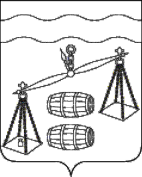                                 муниципальный район                                 "Сухиничский район"        Калужская область    районная дума   РЕШЕНИЕОт  30.04.2021                                                                                         № 96  Об   установлении   на   2021   год   размера совокупного дохода на одного члена семьи  для признания семьи малоимущей на территории       муниципального     района«Сухиничский район»В соответствии с Постановлением Правительства Калужской области от 29.01.2021 № 42 "Об установлении величины прожиточного минимума на душу населения и по основным социально-демографическим группам населения Калужской области на 2021 год", постановлением администрации муниципального района «Сухиничский район» от 28.06.2017 № 636 «Об утверждении административного регламента предоставления муниципальной услуги «Выдача справки о признании семьи малоимущей», в целях предоставления муниципальной услуги по выдаче справки о признании семьи малоимущей на территории муниципального района «Сухиничский район», руководствуясь Уставом муниципального района «Сухиничский район», Районная Дума МР «Сухиничский район» РЕШИЛА:1. Установить на 2021 год размер дохода, приходящего на каждого члена семьи, в целях признания семьи малоимущей в сумме 17 427 (семнадцать тысяч четыреста двадцать семь) рублей.2. Установить на 2021 год величину минимальной стоимости имущества, приходящегося на каждого члена семьи, в целях признания семьи малоимущей в 633 864 (шестьсот тридцать три тысячи восемьсот шестьдесят четыре) рубля.   3. Настоящее Решение вступает в силу после его обнародования.          4. Контроль за исполнением настоящего Решения возложить на администрацию МР «Сухиничский район» и комиссию Районной Думы по нормотворчеству (А.П Симоненков).Глава муниципального района «Сухиничский район»                                                                    Н.А.      Егоров 